（様式１－２）香川県知事　殿「かがわ地産地消協力店（さぬきの食提供店）」登録申請書　　　年　　月　　日注１）店舗ごとに申請書を作成してください。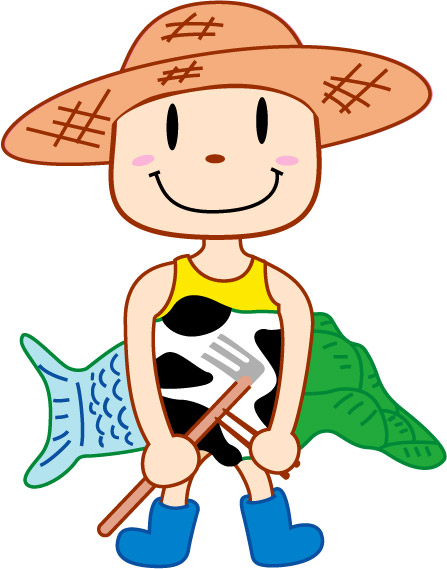 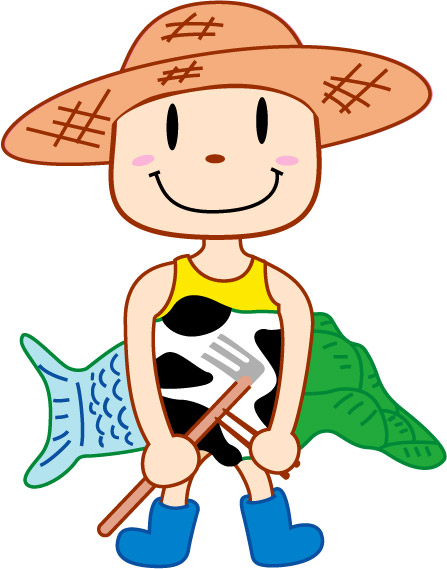 ２）太線枠内の内容は、県のホームページなどにより公開します。３）パンフレットや新聞記事などの店舗の概要資料があれば添付してください。４）月数回程度、メール配信にて県から地産地消情報の提供を希望される場合は、「情報提供希望」欄の「希望する」にチェックを入れてください。営業形態営業形態□飲食店　 □ホテル・旅館　 □弁当・惣菜店　 □菓子製造・販売店　 □その他(　　　　　  　)□飲食店　 □ホテル・旅館　 □弁当・惣菜店　 □菓子製造・販売店　 □その他(　　　　　  　)□飲食店　 □ホテル・旅館　 □弁当・惣菜店　 □菓子製造・販売店　 □その他(　　　　　  　)□飲食店　 □ホテル・旅館　 □弁当・惣菜店　 □菓子製造・販売店　 □その他(　　　　　  　)□飲食店　 □ホテル・旅館　 □弁当・惣菜店　 □菓子製造・販売店　 □その他(　　　　　  　)□飲食店　 □ホテル・旅館　 □弁当・惣菜店　 □菓子製造・販売店　 □その他(　　　　　  　)□飲食店　 □ホテル・旅館　 □弁当・惣菜店　 □菓子製造・販売店　 □その他(　　　　　  　)□飲食店　 □ホテル・旅館　 □弁当・惣菜店　 □菓子製造・販売店　 □その他(　　　　　  　)店舗名称(ふりがな)店舗所　在　地(〒　　－　　　　)　　(〒　　－　　　　)　　(〒　　－　　　　)　　(〒　　－　　　　)　　(〒　　－　　　　)　　(〒　　－　　　　)　　(〒　　－　　　　)　　(〒　　－　　　　)　　店舗連　絡　先電話番号電話番号ＦＡＸＦＡＸ店舗ＨＰアドレス店舗営業時間・定休日営業時間営業時間定休日定休日定休日店舗座席数・駐車場座席数座席数駐車場駐車場駐車場店舗のＰＲ（消費者へのメッセージ）店舗のＰＲ（消費者へのメッセージ）店舗の地産地消の取組実績(又は計画)店舗の地産地消の取組実績(又は計画)□さぬきの食を利用したメニューの提供　＜代表的なメニュー＞□来店者に対するさぬきの食の情報発信□メニュー表に掲載       □ホワイトボードや黒板に記載   　 □お品書きを作成し配付　□店員が口頭により説明　  □その他(　　　　　　                                  )□県が推奨する認証品の使用□食の安全・安心に向けた取組み□その他□さぬきの食を利用したメニューの提供　＜代表的なメニュー＞□来店者に対するさぬきの食の情報発信□メニュー表に掲載       □ホワイトボードや黒板に記載   　 □お品書きを作成し配付　□店員が口頭により説明　  □その他(　　　　　　                                  )□県が推奨する認証品の使用□食の安全・安心に向けた取組み□その他□さぬきの食を利用したメニューの提供　＜代表的なメニュー＞□来店者に対するさぬきの食の情報発信□メニュー表に掲載       □ホワイトボードや黒板に記載   　 □お品書きを作成し配付　□店員が口頭により説明　  □その他(　　　　　　                                  )□県が推奨する認証品の使用□食の安全・安心に向けた取組み□その他□さぬきの食を利用したメニューの提供　＜代表的なメニュー＞□来店者に対するさぬきの食の情報発信□メニュー表に掲載       □ホワイトボードや黒板に記載   　 □お品書きを作成し配付　□店員が口頭により説明　  □その他(　　　　　　                                  )□県が推奨する認証品の使用□食の安全・安心に向けた取組み□その他□さぬきの食を利用したメニューの提供　＜代表的なメニュー＞□来店者に対するさぬきの食の情報発信□メニュー表に掲載       □ホワイトボードや黒板に記載   　 □お品書きを作成し配付　□店員が口頭により説明　  □その他(　　　　　　                                  )□県が推奨する認証品の使用□食の安全・安心に向けた取組み□その他□さぬきの食を利用したメニューの提供　＜代表的なメニュー＞□来店者に対するさぬきの食の情報発信□メニュー表に掲載       □ホワイトボードや黒板に記載   　 □お品書きを作成し配付　□店員が口頭により説明　  □その他(　　　　　　                                  )□県が推奨する認証品の使用□食の安全・安心に向けた取組み□その他□さぬきの食を利用したメニューの提供　＜代表的なメニュー＞□来店者に対するさぬきの食の情報発信□メニュー表に掲載       □ホワイトボードや黒板に記載   　 □お品書きを作成し配付　□店員が口頭により説明　  □その他(　　　　　　                                  )□県が推奨する認証品の使用□食の安全・安心に向けた取組み□その他□さぬきの食を利用したメニューの提供　＜代表的なメニュー＞□来店者に対するさぬきの食の情報発信□メニュー表に掲載       □ホワイトボードや黒板に記載   　 □お品書きを作成し配付　□店員が口頭により説明　  □その他(　　　　　　                                  )□県が推奨する認証品の使用□食の安全・安心に向けた取組み□その他代表者代表者職　名職　名氏名(ふりがな)氏名(ふりがな)氏名(ふりがな)代表者代表者電話番号電話番号電話番号代表者代表者E‐mailアドレスE‐mailアドレスE‐mailアドレス担当者担当者職　名氏名(ふりがな)氏名(ふりがな)担当者担当者電話番号電話番号電話番号担当者担当者E‐mailアドレスE‐mailアドレスE‐mailアドレス情報提供希望情報提供希望□希望する　  　　　　　　　　　　　　　　□希望しない□希望する　  　　　　　　　　　　　　　　□希望しない□希望する　  　　　　　　　　　　　　　　□希望しない□希望する　  　　　　　　　　　　　　　　□希望しない□希望する　  　　　　　　　　　　　　　　□希望しない□希望する　  　　　　　　　　　　　　　　□希望しない□希望する　  　　　　　　　　　　　　　　□希望しない□希望する　  　　　　　　　　　　　　　　□希望しない提供写真(電子データ)提供写真(電子データ)□店舗(外観)　　□代表的なメニュー(複数可)  □メニュー表など情報発信(複数可)　　□従業員　□店舗(外観)　　□代表的なメニュー(複数可)  □メニュー表など情報発信(複数可)　　□従業員　□店舗(外観)　　□代表的なメニュー(複数可)  □メニュー表など情報発信(複数可)　　□従業員　□店舗(外観)　　□代表的なメニュー(複数可)  □メニュー表など情報発信(複数可)　　□従業員　□店舗(外観)　　□代表的なメニュー(複数可)  □メニュー表など情報発信(複数可)　　□従業員　□店舗(外観)　　□代表的なメニュー(複数可)  □メニュー表など情報発信(複数可)　　□従業員　□店舗(外観)　　□代表的なメニュー(複数可)  □メニュー表など情報発信(複数可)　　□従業員　□店舗(外観)　　□代表的なメニュー(複数可)  □メニュー表など情報発信(複数可)　　□従業員　